SNP Memo #2020-2021-49
COMMONWEALTH of VIRGINIA 
Department of Education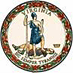 DATE: March 3, 2021TO: Directors, Supervisors, and Contact Persons AddressedFROM: Sandra C. Curwood, PhD, RDN, SandySUBJECT: Summer Food Service Program and Farm to Child Nutrition Programs TrainingThe Virginia Department of Education, Office of School Nutrition Programs (VDOE-SNP) is hosting a two-part training for the Summer Food Service Program (SFSP) and the Farm to Child Nutrition Programs (CNP) on April 14, 2021, at 1:00 p.m.SFSP TrainingThe SFSP training will cover both programmatic and meal pattern regulations. The VDOE-SNP will focus on program operations, as allowed by current United States Department of Agriculture (USDA) waivers, which expire on June 30, 2021. The VDOE-SNP does not have information regarding the possible extension of waivers at this time. As soon as USDA provides guidance on the waivers VDOE-SNP will provide an update. The VDOE-SNP requests that all sponsoring organizations participate in this training. This training is mandatory for any sponsoring organization that did not attend the VDOE-SNP hosted SFSP training in November 2020.Farm to CNP TrainingThe second portion of the training will focus on Farm to CNP for community sponsoring organizations of the SFSP and At-Risk component of the Child and Adult Care Food Program (CACFP). Farm to CNP is an important component and practice in summer and afterschool programs to increase meal participation, and meal and enrichment activity quality and marketability. This training will:explain key components of Farm to CNP and provide best practices from Virginia and beyond;  provide guidance for identifying and procuring local foods; anddemonstrate how community sponsors can use local foods as education and marketing tools for the program using the Virginia Harvest of the Month materials. Prior to participating in this training, sponsoring organizations should first view the Procurement 101: Developing Written Procurement Procedures training video, as this training will build on the procurement fundamentals discussed in the video.Community sponsoring organizations are highly encouraged to participate in this interactive and engaging training. School division participation is welcome; however, content will be geared toward community organizations.Training InformationThe trainings will be held on April 14, 2021. SFSP training from 1:00-2:00 p.m. and Farm to CNP training from 2:00-3:30 p.m.Register in advance for these trainings. After registering, you will receive a confirmation email containing information about joining the webinar.If you have any questions, please contact your assigned SNP regional specialist for school sponsors or CNP regional specialist for community sponsors, or Maggie Parker, CNP Manager, by phone at (804) 786-1147 or by email at Maggie.Parker@doe.virginia.gov.   SCC/MVP/cc